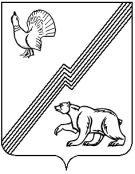 АДМИНИСТРАЦИЯ ГОРОДА ЮГОРСКАХанты-Мансийского автономного округа – Югры ПОСТАНОВЛЕНИЕот  11 марта 2019 года 										№ 496О внесении изменений в постановление администрации города Югорска от 21.09.2018 № 2582 «О порядке разработки и утверждения административных регламентовпредоставления муниципальных услуг»В соответствии с Федеральным законом от 27.07.2010 № 210-ФЗ «Об организации предоставления государственных и муниципальных услуг», постановлением Правительства Российской Федерации от  16.05.2011 № 373 «О разработке и утверждении административных регламентов осуществления государственного контроля (надзора) и административных регламентов предоставления государственных услуг»:  1. Внести изменения в приложение к постановлению администрации города Югорска               от 21.09.2018 № 2582«О порядке разработки и утверждения административных регламентов предоставления муниципальных услуг»:1.1. В пункте 4 слова «Перечень услуг, предоставляемых (исполняемых) органами местного самоуправления муниципального образования городской округ город Югорск, подлежащих включению в Реестр муниципальных услуг (функций) Ханты-Мансийского автономного округа- Югры» заменить словами «Перечень муниципальных услуг, предоставляемых органами и структурными подразделениями администрации города Югорска      в соответствии с полномочиями  по решению вопросов местного значения, установленных Федеральным законом от 06.10.2003 № 131-ФЗ «Об общих принципах организации местного самоуправления в Российской Федерации» и Уставом города Югорска».1.2. В абзаце девятнадцатом пункта 14 слова «требования пунктов 1, 2» заменить словами «требования пунктов 1, 2, 4».1.3. В абзаце пятом пункта 15 слова «имеющихся подразделов» исключить.2. Опубликовать постановление в официальном печатном издании города Югорска            и разместить на официальном сайте органов местного самоуправления города Югорска.3. Настоящее постановление вступает в силу после его официального опубликования.Глава города Югорска                                                                                                 А.В. Бородкин